22 mai 2021	JOURNAL  OFFICIEL  DE  LA  RÉPUBLIQUE  FRANÇAISE	Texte 2 sur 139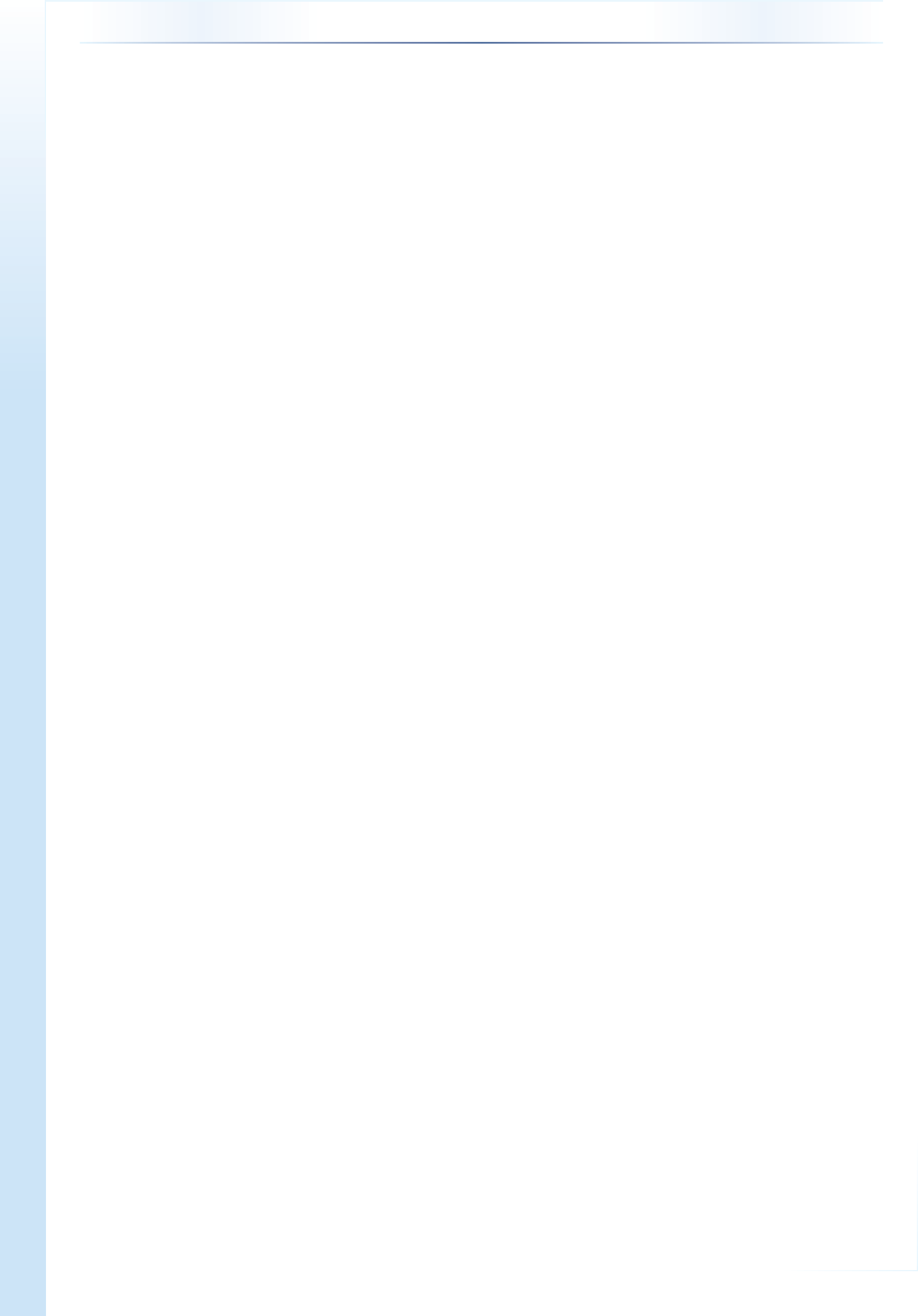 Présidence de la RépubliqueORDRE NATIONAL DU MÉRITEDécret du 21 mai 2021 portant nominationà titre exceptionnel dans l’ordre national du MériteNOR : PRER2104809DPar décret du Président de la République en date du 21 mai 2021, pris sur le rapport du Premier ministre et du ministre de l’économie, des finances et de la relance, et visé pour son exécution par le chancelier de l’ordre national du Mérite, vu la déclaration du conseil de l’ordre portant que les présentes nominations sont faites en conformité des lois, décrets et règlements en vigueur, et notamment de l’article R. 178 du code de la Légion d’honneur, de la Médaille militaire et de l’ordre national du Mérite, sont nommés, à titre exceptionnel, pour prendre rang de réception dans leur grade :Premier ministreAu grade de chevalierM. Aubert (Philippe, Pierre, Jean), membre fondateur d’associations dédiées aux personnes en situation de handicap ; 3 ans de services.Ministère de l’économie, des finances et de la relanceAu grade de chevalierM. Rozier (Guillaume, Aymeric, Gabriel), créateur d’un site internet dans le cadre de la pandémie de la Covid-19 ; 1 an de services.